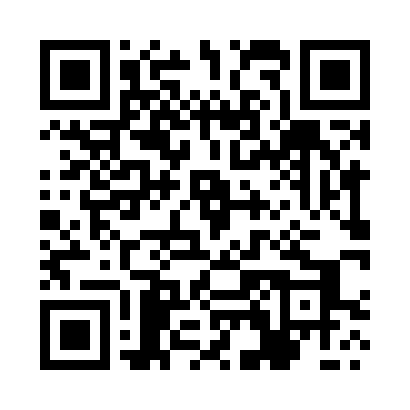 Prayer times for Swietousc, PolandMon 1 Apr 2024 - Tue 30 Apr 2024High Latitude Method: Angle Based RulePrayer Calculation Method: Muslim World LeagueAsar Calculation Method: HanafiPrayer times provided by https://www.salahtimes.comDateDayFajrSunriseDhuhrAsrMaghribIsha1Mon4:266:331:055:317:389:382Tue4:236:311:055:327:409:403Wed4:196:281:055:347:429:434Thu4:166:261:045:357:449:455Fri4:136:241:045:377:469:486Sat4:106:211:045:387:479:517Sun4:066:191:035:397:499:538Mon4:036:161:035:417:519:569Tue4:006:141:035:427:539:5910Wed3:566:121:035:437:5510:0111Thu3:536:091:025:447:5710:0412Fri3:496:071:025:467:5910:0713Sat3:466:041:025:478:0010:1014Sun3:426:021:025:488:0210:1315Mon3:386:001:015:508:0410:1616Tue3:355:571:015:518:0610:1917Wed3:315:551:015:528:0810:2218Thu3:275:531:015:538:1010:2519Fri3:245:501:015:548:1210:2820Sat3:205:481:005:568:1310:3221Sun3:165:461:005:578:1510:3522Mon3:125:441:005:588:1710:3823Tue3:085:411:005:598:1910:4224Wed3:045:391:006:008:2110:4525Thu2:595:3712:596:028:2310:4926Fri2:555:3512:596:038:2510:5227Sat2:515:3312:596:048:2610:5628Sun2:485:3112:596:058:2811:0029Mon2:475:2812:596:068:3011:0330Tue2:465:2612:596:078:3211:03